The construction of the lyrical self and nihilism. Baroque conceptions and the philosophy of Kierkegaard in Nostalgia de la muerte by Villaurrutia.La construcción del yo-lírico y el nihilismo. Concepciones barrocas y la filosofía de Kierkegaard en Nostalgia de la muerte de Villaurrutia.DOI: 10.32870/sincronia.axxv. n80. 4b21Herwig WeberUniversity of the Cloister of SorJuana. (MEXICO)CE: hweber@elclaustro.edu.mx  /  ORCID ID:  0000-0002-8794-7736This work is licensed under a Creative Commons Attribution-NonCommercial 4.0 International LicenseReceived: 10/02/2021Reviewed: 30/04/2021Accepted: 25/05/2021 ABSTRACTThe present work is an interpretation of Nostalgia de la muerte by Xavier Villaurrutia based on some interconnected philosophical concepts from the Baroque, Idealism and Nihilism, notions that conceive the subject (lyrical ego) as locked in itself, without the possibility or the need of coming into contact with the outside. These notions threaten the integrity of the subject and support its reconstruction regardless of the outside world. The work of the mexican poet is influenced by the concepts of horror vacui (Pascal) and the monad (Leibniz); it shows affinity with the idea of the subject as an absolute and as nothing (Hegel), and with the dialectical constitution of the subject in times of nihilism (Kierkegaard).Keywords:  Comparative literature. Mexican poetry of the 20th century. Constitution of the subject. Barroque philosophy. Nihilism.RESUMEN El presente trabajo es una interpretación de Nostalgia de la muerte de Xavier Villaurrutia a partir de conceptos filosóficos interconectados del barroco, idealismo y nihilismo, que conciben al sujeto (yo-lírico) encerrado en sí mismo, sin posibilidad o necesidad de entrar en contacto con el exterior. Estos conceptos ven amenazada la integridad del sujeto y plantean su reconstrucción sin consideración del mundo externo. La obra del poeta mexicano está influenciada por los motivos del horror vacui (Pascal) y de la mónada (Leibniz), y muestra concordancias con la idea del sujeto como absoluto y como nada (Hegel) así como con la constitución dialéctica que plantea Kierkegaard.Palabras clave: Literatura comparada. Poesía mexicana del siglo XX. Literatura comparada. Constitución de sujeto. Filosofía barroca. Nihilismo.Eine der philosophisch gefährlichsten Ideen ist, merkwürdigerweise, daß wir mit dem Kopf oder im Kopf denken. Die Idee vom Denken als einem Vorgang im Kopf, in dem gänzlich abgeschlossenen Raum, gibt ihm etwas Okkultes.Ludwig Wittgenstein (1967, p.105)Cultural history narrates the development of the subject as an extension of its interiority. One reason for the withdrawal of the individual to his own interior is that, with modernity, the exterior is considered increasingly contingent and therefore threatening. However, the contingency of the outside arose, paradoxically, thanks to its objectification, by which the world became foreign to the subject.  Positivist thinking wiped out all narratives of the world of things. For this reason, Octavio Paz emphasizes that, in the Modern Age, "strangeness ceases to be a loss and becomes exemplary" (Paz, 1990, p.10). Nostalgia de la muerte of Xavier Villaurrutia can be interpreted as the end point of this development: Everything is interior. For the subject, for the lyrical self, the exterior of the world of things is completely abolished, for it is a meaningless world. This literary text seems to be, on a first reading, the result of the development of modern thought, in which the reductio scientiae ad mathematicam distinguished the subject from the object, expelled the narrative myth and, at the same time, the meaning of the world. The external reality became unreal for the human, therefore, the world seems to him more and more a dream – a recurring literary and philosophical motif from the Baroque.But in a world devoid of meaning, man also does not recognize himself and is no longer able to constitute himself as a subject. Thus, also the subject itself, not only the external, became strange by its objectification, by "the reification of all relations between individuals" (Adorno, 1990, p.43).  A consequence of economic, biological-positivist and linguistic thinking is, then, the questioning of the idea that the subject is a stable metaphysical unit.  This state of doubt is called nihilism.Also in Nostalgia for Death is present this process of devaluation of the meaning of the outside followed by the devaluation of the identity of the self: According to Ramón Xirau, this follows, in Villaurrutia's work, the detachment of objects from the world, "the experience of a total uprooting of consciousness itself, of a radical depersonalization" (Xirau, 1955, p.32). The fragmentary character of the anthology of poems that makes up Nostalgia of Death underlines the loss of unity and identity of a meaning; metaphor for the loss of identity and unity of the expressed subject. But at the same time —as will be seen below— the subject is constituted from a dialectical mechanism and is affirmed from the concept of fear of nothingness and death.Literary interpretation is the simulation of the search for an original meaning. And each poetic text refers to a philosophical significance. "[T]he essence of poetry rests on thinking," says Heidegger (2001, p.210). For an approach to this original sense, the relationships between literary and philosophical concepts have to be demonstrated or plausible. The purpose of this essay is to describe the philosophical background of Nostalgia for Death, the concept of total interiority and the crisis of the subject in a nihilistic environment.It has been affirmed in several analyses the importance of the Baroque for Villaurrutia, the influence of the poetry of the Golden Age is shown in the construction of the poems, the hermeticism of the themes, the abundance of images, the sublime metaphors, the characteristic and use of adjectives (Palma, 2001) and, above all, in the motif of "poetry as the only reality in the dream of existence" (Millares, 1996, p.1046). Although there are numerous studies on Nostalgia for Death, its relationship with the concept of the Baroque monad has not yet been addressed. In this work we will analyze the motive of the subject closed in on himself (like a monad) to which it is impossible to reach a knowledge of himself and the world around him. This theme that could also be called existentialist, is evident in Nostalgia for death, but this article also seeks to build a connection with the philosophy of the founder of existential thought, with Kierkegaard. The purpose of this work is not, in the first instance, to demonstrate an influence —the result is speculative—but to add tothe interpretations of Nostalgia for Death a reading from the Kierkegaardian concept of spirituality or inwardness and its dialectical concept of the constitution of the subject. Some allusions to Hegel's philosophy serve as a bridge between the philosophy of the Baroque and that of Kierkegaard. The references in the footer to texts by Rilke, mediator between the Danish thinker and Villaurrutia, will complete the reconstruction of this intertextual network.Baroque concepts in Nostalgia de la muerte of Xavier VillaurrutiaThe night in the "Nocturnes" is the metaphorical time that signifies the absence of meaning and identity. In the darkness and in the silence, the lyrical self remains alone with the empty space. There are no visible things. The subject realizes this existential emptiness in the night, for it throws him upon himself. Seclusion creates in the lyrical self the sensation of an "immersion in the depths of an unknown ocean" (Moretta, 1976, p.48), in the emptiness of the vast ocean outside and, at the same time, in the deep ocean of one's own soul. The intertwining of the subject (I-lyric) and the environment (sea) comes from Baroque philosophy and lyrics; the ideal expression of this relationship is the poetic oxymoron. Oxymoron, hyperbole and hyperbaton are also expressions of the irrationality of the thought that there is something (the subject) that is surrounded by nothingness (the world of objects) and that is why it is also nothing (Palma, 2001, p.127).  That Villaurrutia shares the Baroque's fascination with this subject and with the rhetorical figures mentioned, is shown in the epigraph of Michael Drayton (1563-1631) in Nostalgia for Death: "Burned in a sea of ice and drowned amidst a fire" (Villaurrutia, 1974, p.265).  It is a fragment of the LXII sonnet of Idea by the English author. In the introduction to this cycle of sonnets you can read: "My verse is the true image of my mind" (Drayton, 1908, p.67). And the first sonnet begins with the description of an odyssey: "LIKE an adventurous seafarer am I, / Who hath some long and dangerous voyage been" (Drayton, 1908, p.68).The oxymoronic and dialectical figures in Nostalgia for Death are as follows: The night is associated with knowledge, it "makes us hear" (p.44) and at the same time the impossibility of knowing is expressed through the metaphor of blindness: "it is not the night but blindness / what fills our eyes with shadow" (p.52). The lyrical self's fear of nothingness is omnipresent, although, at the same time, it welcomes the nothingness of the night, the "pleasure that reveals" (Villaurrutia, 1974, p.44). The lyrical-voice is described as independent of the lyrical-self, but this voice is simultaneously captivated within the self:I'm afraid of my voiceand I seek my shadow in vain.Will that shadow be mine?without body what is happening?And mine the lost voicewhat is the street burning?(p.46)Another oxymoronic thematic figure is that the lyrical yo-is lost in the night of the "Nocturnes" as in a huge sea; at the same time, the interior of the subject consists of this empty sea.The lost soul in a wide spaceO und die Nacht, die Nacht, wenn der Wind voller Weltraum uns am Angesicht zehrt [...].Rainer Maria Rilke (1991, p.441)A soul has been shipwrecked within itself, like the baroque souls in Quevedo's Sueños (1627), Góngora's Soledades (1613) or in the poetry of Sor Juana (Millares, 1996, p.1044). The sea within which the subject has been shipwrecked is, as Octavio Paz puts it, "a space without names or limits" (Paz, 1989, p.471). Space has no name because the world of things no longer communicates with humans, as mentioned before. This distance from things finds its expression, in Villaurrutia, in the desperation of the human because the stars no longer speak to him:[C]uando in the solitude of a dead heavenforgotten stars shineand the silence is so greatthat suddenly we would like him to speak.(Villaurrutia, 1974, p.51)The reference to the stars is a classic topic of ancient culture. The stars still spoke to greek thinkers. Pythagoras answers the question of the meaning of his life with a reference to the study of the heavens. Reproached for neglecting his family and homeland, Anaxagoras defends himself by referring to celestial bodies: "There is my home" (Jäger, 1942, p.49). Even in the late Middle Ages and Renaissance, man's connection to the universe remains intact. Dante receives from his master Brunetto Latini in the hell of the Divine Comedy (1321) the advice to follow his stars, "thus you will arrive at the port of fame" (Alighieri, 1994, p.68). Marsilio Ficino asks the reader in his Book on the Sun and Light (1494) to raise his gaze to the sky created by God with a strict order and to allow himself to be "narrated" the history of this order by celestial relationships (Ficino, 1999, p.5). Since ancient times there is the idea, "that the structure of the universe is ordered by harmony [...], that there is a music whose modes are the elements" (Steiner, 2013, p.62). The world appears as a cosmos, as a "community of things" (Jäger, 1942, p.159) subject to order and justice. The rationalization of Western thought begins with the reading and interpretation of the nature of this cosmos. Meteorology is the science of exegesis of things, both external and in heights.  When man's destiny is in the stars, man only has to read them carefully enough to know his future. From this reading, the external logic penetrates into the interior of man, the logic of the interior is created from the interpretation of the exterior. But with the creation of rational man, the concept of universal truth also takes hold and the truth of the external fades. The disappointment, expressed by Villaurrutia, that things no longer "speak" with the subject, that the correspondence of the logic of the exterior and the interior is suppressed, is, as already mentioned, a characteristic feature of modernity.With space without borders arises the horror and fascination of the baroque human being before a new concept of the infinite. But this infinity not only describes the macrodimension of outer space, but also the microdimension of the depth of human consciousness. The modern subject is lost in these two dimensions. Francisco de Quevedo has coined for this loss in infinity the metaphor of the "floating flame in the cold water" (Quevedo, 1948, p.814). According to the French mathematician and philosopher Blaise Pascal, "all things have come out of nothing and are carried to infinity" (Pascal, 1967, p.23), that is why "we are in a vast environment, always uncertain and floating, pushed from one extreme to the other" (p.25). In Nostalgia for Death, the emptiness and silence of an eternal space and the absence of the development of actions or thoughts are expressed in the same way. In the poem "Nocturno solo", the lyrical yo-refers to the emptiness of this space with "liquid shadow in which I sink / emptiness of thought" (Villaurrutia, 1974, p.50). In "Nocturnal Fear", the world seems to the lyrical yo-shadows "of a deserted street [...] livid mirror of solitude" (p.45). "Nocturne in which nothing is heard" evokes the impressions of infinite solitude in an abandoned city, a "solitude without walls" (p.47). The soul, a monad[D]ie Seele .... ist ein weites LandArthur Schnitzler (1962, p.280)For Pascal, infinity not only extends outward, towards the infinitely large of the visible universe, but also inward, towards the infinitely small of the invisible universe. In fragment 72 of his Pensées (1897)  he expresses a shudder at the eternal silence of these infinite spaces and then adds that man is not able to comprehend either the nothingness from which he came or the infinity in which he is submerged. And since all things were born out of nothing and lead to infinity, they probably remain a mystery—which signifies the beginning of distrust in perception. When, from Galilei and Newton, mathematics begins to dominate all the techniques of knowledge acquisition, the gap between sensitive perception and rational perception of the environment widens more and more. As a consequence of this process, the subject becomes more and more separated from the material environment, since he no longer trusts his senses; his reason "is always disappointed by the inconstancy of appearances" (Pascal, 1967, p.25).The distrust in perception and fascination with the infinite is expressed, in the philosophy of the Baroque, with the concept of the monad —which in antiquity also served to represent the absolute by means of the image of a point within a circle (Image 1)—. In it, the aforementioned motif of the self that is submerged in an infinite ocean that is its own interior is also present —a motive that, as has been seen, is of great importance in Nostalgia for Death—. The monad can not only be described as a world: every consciousness is a monad -every consciousness is something absolute-. Leibniz imagines that consciousness as an infinite narrative told by God and governed by the logic of infinitely small steps of causes and effects. The monad as consciousness needs neither window nor door to be able to communicate with the outside (Leibniz 2001, p.106) becauseit contains the whole narrative of the world, including all the other monads: "The world is wrapped in each subject and exists only wrapped in each subject" (Deleuze, 2006, p.152). Therefore, the lyrical yo-of Nostalgia for Death can be interpreted as a baroque monad closed in itself, because on the outside there is nothing. For this reason, Octavio Paz calls Villaurrutia's poetry "a solitary poetry for the lonely" (1986, p.3). Image 1: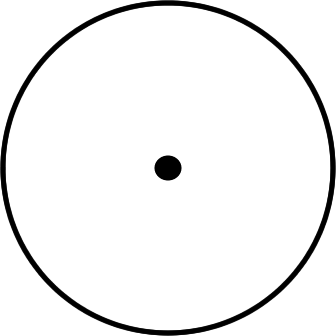 The point inside a circle —symbol of the monad as the absolute in antiquity—Source: Own creationBut also the inner world of the subject enclosed in himself is contingent. The contradiction that the impulse to seek truths is inherent in the human, even though he knows that no clear idea of anything can be reached, is expressed by Pascal as follows:If we come up with a term to which we intend to link and in which we think to strengthen ourselves, it hesitates and abandons us; and if we follow it, it slips out of our hands, slides and flees us with an eternal escape. Nothing stops for us. It is the state that is natural to us, and yet the most contrary to our inclination; we burn in desire to find a firm headquarters and a constant last base [...] (Pascal 1967, p.25). The skepticism towards a correct and sure knowledge is also present in Nostalgia for death: in "Nocturne of a statue", the lyrical yo-seeks the source of a cry, but never finds it  what there are always are "only" shadows of truths, the truth itself hides behind echoes, walls and mirrors:Run to the statue and find only the scream,want to touch the scream and just find the echo,want to grab the echo and find only the walland run to the wall and touch a mirror.(Villaurrutia, 1974, pp.46-47)Life without any recognizable solidity or a constant basis has to seem to the human  —whichdepends on its stability—something irrational and like a dream.Life is a dream [T]he man who lives he dreams what he is until he wakes up.Calderón de la Barca (1989, p.98)The most obvious motif that Villaurrutia takes up from Baroque poetry is that of life as a dream and that of death as true life. The Shakespearean Macbeth complains—confronted by the death of his mistress—about the somber character of life with the following words:Life's but a walking shadow, a poor playerThat struts and frets his hour upon the stageAnd then is heard no more. It is a taleTold by an idiot, full of sound and fury,Signifying nothing. (Shakespeare, 1925, p.1124).And poets such as Hugo von Hofmannsthal, Rainer Maria Rilke or The Contemporaries transported this metaphor of life as a dream of the Baroque (by Calderón de la Barca p.ej.) to the twentieth century.  The baroque motif of the gloomy reality is found in the repetition of the word "shadow" in the first three poems of Nostalgia for Death. In the first two ("Nocturne" and "Nocturne Fear") he appears twice, in the third ("Nocturne Scream") four times. The lyrical yo-of "Nocturne of the statue" dreams of all things of the world around him: "the night, the street, the staircase" (Villaurrutia 1974, p.46). But not only does he dream of the world, a dream that "wants to escape" from the forehead of the lyrical yo-of the poem "Nocturno preso", but also he himself is dreamed by another. These others who dream of the lyrical yo-are named angels in the "Nocturno" with the same name. When these beings sleep, who fly "at ground level", "they dream not of angels but of mortals" (Villaurrutia 1974, p.57).In the poem "Nocturno miedo", Villaurrutia evokes –through several oxymoronic figures suitable for the theme– the image of sleepwalkers and the grotto of sleep to unmask life as a dream and death as an awakening:Then, with the passage of an awakened sleeper,Aimless and without object we set off.The night pours upon us its mystery,And something tells us that to die is to awaken.(Villaurrutia, 1974, p.45)For Baroque philosophy, night and sleep are of great importance in terms of the possibility they represent of attaining knowledge. Many times the dream, the little brother of death, is the awakening to the truth. The young René Descartes had, one night in 1619, three dreams that defined his path. He left behind all his beliefs and his future philosophy was based on the content of these dreams. In one of them, Descartes dreams that he wakes up and that from his eyes come rays of fire that allow him to see clearly the things around him.One night in 1654, Pascal found his truth. The night gave him a knowledge that depends neither on empirical perception nor on non-empirical reason. Pure darkness revealed pure light, pure truth—as in the case of Descartes—through "fire": The truth of the greatness of God and the "greatness of the human soul." This nocturnal truth could not be proclaimed in a philosophical-scientific text; the French philosopher wrote it down in a quasi-poem, in his Memorial (Image 2). Image 2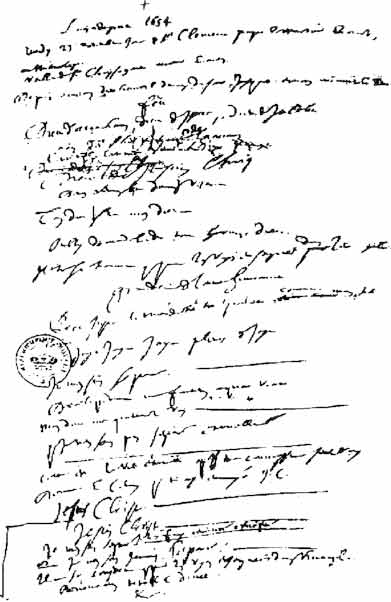 The Memorial by Blaise Pascal Source: Oeuvres de Blaise Pascal (Ed. Léon Brunschvicg)The poetic discovery that life is an exile and that nothingness, which is represented by death, is the true homeland, is expressed in "Volver", one of the most concise poems quoted in Nostalgia for Death. As Pascal put it, death—which is nothingness—signifies the absolute principle of being; therefore, when he dies, the subject returns to this absolute principle, to his homeland: "To return to a distant homeland [...] Nothing is my distant homeland" (Villaurrutia, 1974, pp.69-70). The reality of life is, then, nothing more than a shadow, just a dream. But it is no longer the shadow of real-life objects or Platonic ideas, but the darkest shadow of nothingness. As death is more real than life, it "always takes the form of the bedroom / that contains us" (Villaurrutia, 1974, p.60). In the Baroque the question arose, how is an interaction possible between subjects who are conceived as monads? How does the human mind interact with the material aspect of the world? For Leibniz, for example, God is the mediator between monads. In times of nihilism, the answer has to be different. Villaurrutia answers poetically: since death is more real than life, this—and not love or God or both, love dei—is the basis, the law of the possibility of relationships between subjects:So, only then, the two of us alone, do we knowthat not love but dark deathrushes us to see each other face to face with each other's eyes,and to unite and strengthen ourselves, more than alone and shipwrecked,even more and more and more, still(Villaurrutia, 1974, p.61).Death unifies because it does not distinguish, it is "dark", and it enables interaction between humans in a life that is a dream. If true life is death, in that life everything is equal and unified. All the infinities of that sphere of death are equal, as Pascal (1967, p.25) would say: There are no distinctions in particularities. And the shadow of this law about the false world is the axiom that allows the connection between the individual monads that are the subjects. The oxymoronic motive of life as a dream and of death as real life positions, as has been seen, the transcendental interior of the subject as the only ontological truth. The reality of the outside world is practically abolished for this reason.Idealism, interiority and nothingness In the course of modern times, the truth is, then, found, more and more within. For Immanuel Kant, the character of things was not understandable, but the impression obtained through the senses was still important, since, without it, the categories of pure reason would be meaningless. The nineteenth century, the century of nihilism, is dedicated to the prolonged development of the interior. Georg Wilhelm Friedrich Hegel was influenced in his description of the subject by Leibniz's Monadology (Horn, 1965). But for the idealist philosopher, the absolute being, which is at the same time the subject, is not exclusively a dialectic but also, ultimately, nothingness.  Therefore, the darkness of the night in Villaurrutia's work not only means the absence of everything in a common sense, but also in a dialectical sense. According to Hegel, both absolute darkness and absolute light mean emptiness. Only a mixture of darkness and light allows you to see. But in the night of complete darkness, the lyrical yo-of Villaurrutia's work begins to see in a different way. Go without eyes. He understands in the absolute darkness of the night, in "Nocturne in which death speaks", that the principle of all being is nothing: "Nothing is the sea", "nothing is the earth", "[n]ada are these things" (Villaurrutia, 1974, p.54).  According to the principle of dialectics, through these reflections on nothingness something is created. Something internal. The transcendental subject of the lyrical self is created.Hegel saw in subjectivity, in the structure of self-reference, the "beginning of the new time" (Habermas, 1985, p.17). For the philosopher, interiority was the "Protestant principle" (Hegel, 1979, p.120). The inward path is also intimately connected with Protestantism: With the propagation of each individual's reading through typography, fewer and fewer people need the others to communicate, as they interact only with their own interior: "Reading (Latin: legere) has always meant in its medieval etymology intus legere: Reading inside, in the heart."  It is above all Hegel who highlights, through the reference to Descartes, the principle of interiority as the axiom of modern philosophy per se.This thought, which is for itself, this purest apex of interiority, asserts itself and makes force as such, relegating to the background and rejecting as illegitimate the dead exteriority of authority. Only the free thought that is housed in me can recognize and corroborate, as a competent court, thought. Which has, at the same time, the sense that this thought constitutes a general mission of the world and of individuals, even more, the duty of each one, since everything is based on it; in such a way that what in the world passes for something firm and unshakable, has to be considered so by the thought of man, so that it is recognized as such (Hegel, 1955, p.252).As Octavio Paz points out, Villaurrutia had knowledge of the doctrines on the art of Hegel and Kant. Despite the Mexican poet's distrust of philosophical systems—the distrust he shares with Kierkegaard—he read Benedetto Croce's essay, The Living and the Dead of Hegel's Philosophy of 1907 (Paz, 2003, p.44). In this study, Croce highlights the importance of opposites for the system of the German philosopher, in which the synthesis of these is not an illusion, but characterizes a movement, a development. For Hegel, the truth is not being or nothingness, but disappearing from one to the other – becoming. All reality is development, which Hegel calls "history." One can only speak of spirit within its historical development. Outside of it is nothing. For Hegel, self-awareness is a temporary result of the dialectic between independence and subjection. The ego is always formed through the recognition of others, depending on something opposite. In Nostalgia for Death the Hegelian dialectic is present, that constant duality of self-consciousness. On the one hand, the lyrical self recognizes that everything is nothing, even its own subjectivity. Such nihilism is a metaphor for Hegelian independence. On the other hand, with this recognition and with the writing of the poems of Nostalgia for Death, a subject is formed, the lyrical self. This refers to Hegelian dependence. The formation of this lyrical self in the poetic text is then a constant dialectical process that wanders between the poles independence and dependence a student of Hegel, Søren Kierkegaard takes up this concept.Kierkegaard and Villaurrutia: philosopher and poet of interiority in times of nihilismKierkegaard is not Xavier Villaurrutia's favorite philosopher.  But through the poet Rainer Maria Rilke as "mediator", it is possible to draw a connection between the Danish philosopher and the Mexican poet – and this connection has to do with the idea of the dialectical constitution of the subject in the times of nihilism. The literary relationship of Villaurrutia's work with that of Rilke is clearly demonstrated (Vasconcelos, 1994). And Rilke, in turn, was greatly influenced by Kierkegaard's texts.  The Prague poet highlights above all his concept of inwardness, which was used to describe a "truly internal" human (Rilke, 1950, p.33).   Kierkegaard—in connection, above all, with Hegel's idealism—linked his concept of existence to the idea of the subjective thinker: "The reflection of interiority is the double reflection of the subjective thinker. Thinking, he thinks the general, but as soon as he exists in this thought and acquires it in his interiority he isolates himself more and more in his subjectivity" (Kierkegaard, 2010, p.82).  For Kierkegaard, truth is "non-material" (Adorno, 1979, p.60).  To the Danish flâneur reality appears "only reflected by mere interiority" (Adorno, 1979, p.62). The real (external) world has become so strange that authors in the first half of the twentieth century create "an internal space" to "spare the subject a false step" (Adorno, 1990, p.44). The shipwreck is pre-programmed inside when things no longer speak to man, when the soul suffers a shipwreck in the silent space of the external. The nihilism of his time and the emptiness of all external and internal values is manifested, for Kierkegaard, in the concept of the public and in the praxis of the mass media — an analysis also very prophetic, if one thinks of the most recent trends in communication networks. To this process of annihilation of the individual to become public, the Danish philosopher named it "levelling": "Levelling at its maximum is like the stillness of death, where one can hear one's own heartbeat, a stillness like death, into which nothing can penetrate, in which everything sinks, powerless" (Kierkegaard, 1962, p.51). Nostalgia for death can undoubtedly be interpreted as the poetic expression of the last state of this process of annihilation of all values, of the moment of total immobility, of the situation without any hope in humanist progress – a state that, in the twentieth century, was the basis of existentialist theory.    The concept of fearIch habe etwas getan gegen die Furcht.Ich habe die ganze Nacht gesessen und geschrieben [...].Rainer Maria Rilke (1991c, p.121)The existentialist theme is more noticeable in the first part of Nostalgia for Death, in the "Nocturnes". Villaurrutia traces in them "an itinerary of dissolution of the entity, understood as what remains and endures, until concluding in silence, until returning with the word impossible the word" (Maldonado, 2010, p.101). In the "Nocturne Fear," the existential preoccupation of being nothing is expressed through the anguish of being just an empty body: The fear of being but an empty bodythat someone, myself or anyone else, can occupy,and the anguish of being outside of oneself, living,and the doubt of being or not being reality (Villaurrutia, 1974, pp.45-46).The interior of the lyrical self is formed, above all, by the perception of this emptiness of space and is also threatened by it. The night in the "Nocturnes" is the time-place that can be interpreted as a metaphor for the absence of meaning, progress or identity. In the Baroque, the logic of the monad (Leibniz) or faith in god (Pascal) rescues the subject from the threat of emptiness. And in the century of nihilism, Kierkegaard imagines the constitution of subjectivity as follows:The position of the lyrical self of Nostalgia for Death changes, not only with respect to the theme of death, but also with respect to the motive of fear: It is no longer the fear that arises from insecurity related to the meaning of death for existence. The lyrical self now fears nothingness as a dominant principle of life. Kierkegaard describes life as a disease consisting of fear of death which, in nihilistic times, means the dissolution of the individual into nothingness. The lyrical self of Nostalgia for Death is threatened by that great nothingness and this threat finds its expression in fear.But for Kierkegaard, this fear is at the same time an expression of man's self. It is the only possible proof of his free will and therefore of his freedom, as he describes it in The Concept of Fear (Begrebet Angest, 1844). Here and in The Deadly Disease (Sygdommen til Døden, 1849), Kierkegaard conceives the being of the individual as a becoming, as a dynamic process (Patios, 2013). Since the subject is determined by his free will and fear is the expression of this subject who has in front of him a future of free decisions, this sequence of free decisions is his essence. And the sequence of free decisions can be named history. Man is made of history and, at the same time, creates this story. For Kierkegaard, self-awareness does not mean self-observation—Husserl and Sartre will later, for different reasons, agree with this—and becoming and not being is the prevailing ontological category. Self-awareness can only consist of action. "To be a self" means, according to Kierkegaard, the creation of that self through time. With this, the human creates at the same time his history (Patios, 2013, p.45) and, in a broader sense and connected with the notion of culture, the concept of history in general.Only where the future – which is the most important time for Kierkegaard – is full of free choices along with their consequences, is fear, a sign of the soul according to the Danish philosopher. Even if the reason for the anxiety of the lyrical self of Nostalgia for Death is not directly related to decisions about his future, but to the suspicion that everything, including his self, is nothing, is constituted and revealed, thus, a subject. In this Kierkegaardian interpretation of Villaurrutia's text it is precisely the fear of nothingness that "can occupy", as the Danish philosopher puts it, that expresses something, that expresses the soul.   If the beginning of Nostalgia for Death is determined by the fear of nothingness and death, then this fear itself is a test of the individuality of the subject. With such certainty, fear loses its real state and is transformed into longing due to intellectual effort. The lyrical self of Nostalgia for Death also comes to the rational understanding of the cause of his fear in the last poem "Tenth Death". "It is the anguish of thinking / that since I die I exist" (Villaurrutia, 1974, p.70). The self is expressed in this fear and in this thought. In the same poem, the knowledge of death as an existential basis is also expressed as "consciousness": "This lucid consciousness / of loving the never seen / and of expecting the unforeseen" (p.70). The lyrical self of Nostalgia for Death reacts against external and internal nothingness and, by aestheticizing and rationalizing it, stands above it as a free subject.For Kierkegaard, the increase in knowledge through the idea that nothingness is the center of human existence means an improvement in self-knowledge and self-esteem: "The law for the development of the self with respect to knowing [...] is that the increase of knowledge corresponds to the increase of self-knowledge, that the more the self knows, the more it knows itself" (Kierkegaard, 1980, p.31). With the analysis of anxiety, Villaurrutia's poetry acquires a discursiveness that has an effect on the constitution of the lyrical self. He is no longer a castaway wandering in the sea of his own consciousness. Now, a self-confident subject becomes present through intellectual and discursive effort. Through this effort he understands the cause of fear and the expression of death and, therefore, nothingness as the only absolute. The self relates — paradoxically, since this relationship contemplates nothingness as a parameter — with itself consciously, confirming itself. The dialectical constitution of the subjectIn relation to Hegel, Kierkegaard proposed man as the process of a relationship of two contradictory poles. In Nostalgia for Death one can see a development similar to that which runs through Kierkegaard's work: While in Begrebet Angest fear is at the center of the subject's existence, its nature is considered, later in Sygdommen til Døden, dialectically. Kierkegaard rejects the determinism of systematic thought; his philosophy of spirituality and his leap of faith toward God is more like Pascal than the rationalist-idealist philosophers. But in the description of the constitution of the subject a dialectical system similar to that of Hegel is visible.The parameters on which the self is constituted are, for Kierkegaard, the modes of despair. On the one hand, in the subject there is the desperation to be identical to himself. This despair is expressed in the desire to be nothing. In the case of disease, for example, wanting to die, but not being able to do so. Despair can also be defined as the longing to be free. On the other hand, life is the desperation of being nothing and wanting to be a subject.  In these types of despair the basic relationship of the constitution of the self is expressed. In Nostalgia for Death, these two forms of despair are manifested, as already mentioned before, with the lyrical self that expresses fear in the face of nothingness (and wants to be something), but at the same time seeks the nothingness of the night (and wants to be the knowledge of the whole). Kierkegaard thinks of the self, in connection with Hegel, as the synthesis of the factors of that relation: This synthesis is also the relation of the "finite" and "infinite" factors to which the relation of "determination" and "freedom" logically corresponds. The result of a relationship is a difference, a negative thing. But for Kierkegaard, the self cannot be a negative thing. He defines it, then, as the relationship of the relationship with himself, which can be presented as a positive factor: "If, however, the relation relates itself to itself, this relation is the positive third, and this is the self." A self is conformed, then, by the negation (relation) of the negation (relation) of its being. I, presented as positive, is therefore the relationship of the negative of oneself with the negative of oneself. Self-identity is, therefore, the relationship of the negative of your being with the negative of your own being. Also in Nostalgia for Death, two negativities are dialectically related–the emptiness of the outside and the emptiness of the interior of the subject–to positively constitute the lyrical self.The lyrical self is an ego that is also defined by its negativity, nothingness and death. The longing to die is expressed in the desperation of not being able to reach itself in this synthesis. At the same time, recognition and despair are expressed because the self is walking towards its annihilation, towards nothingness. The two despairs that manifest themselves in a Kierkegaardian reading of Nostalgia for Death are the desperations of the ego for not being able to reach the desired states.    The self is, therefore, its own behavior regarding these relations of temporality and eternity, determination and possibility. It is constituted by how it behaves with respect to these relationships and how it is reflected in them. The lyrical self of Nostalgia for Death relates to himself through his reflections on nothingness and death and, therefore, postulates himself positively as a subject. He overcomes his fear and comes, through reflection, to the conclusion that death is a non-separable part of life; in this way it is constituted as a subject: And what life would be that of a man?that he would not have felt, for once even,the precise sensation of death,and then his memory,and then their nostalgia?(Villaurrutia, 1974, p.69)It is not something sensitive that is expressed in the now, nor is it something expressed in the memory of history, in timelessness. The self is established from the relationship between its determination in the now and its freedom in timelessness. Despair is, for Kierkegaard, an expression of man's inability to raise the forces working on him to a rational level. Despair is, then, the non-realization of a relationship that relates to itself. The artist (the lyrical self of Nostalgia for Death) finally succeeds in this endeavor. In this sense, Nostalgia for Death can also be read as the expression of this hermeneutic of the self, in which, in the course of the anthology of poems, the lyrical self understands itself as a relationship that relates more and more clearly to itself.  The relationship between determination and freedom is of great importance to the act of creating (and receiving) works of art in general—it is important to the question of what literature is. As Terry Eagleton highlights in his book on philosophy of literature The Event of Literature, (2012) human freedom does not mean that the subject does not possess determinants, but that the subject chooses them and adapts them for his own self-constitution. To act autonomously is not to dissociate oneself from rules, but to act according to one's own independently established laws. For this reason, art has been considered and continues to be considered as a paradigm of a free activity. Through free choice—and in the free act of writing a poem—the lyrical self of Nostalgia for Death becomes independent of the determinations of reality (death, loneliness), but it is also determined in a world of meaningless things through verbal artistic creation. It is constituted as a free subject. In that sense, and modifying a phrase by Octavio Paz, poetic language makes the world habitable—even when it speaks of an uninhabitable world.Nothingness and death as substitutes for godFaith in god is the ultimate concept that, according to Kierkegaard, forms the basis of the construction of the interior of the human ego—along with the idea of the subject as a historical subject and the conviction that the ego is a dynamic-dialectical process. For the Danish philosopher, human consciousness must have its basis in a transcendental entity that fills it. (Patios 2013, p.37). The latter concept is completely absent in Nostalgia for Death. Villaurrutia was a believer all his life, but only in his first creative stage are poems with a divine theme found. In Ya mi súplica es llanto the religious themes in the work of the Catholic poet are still noticeable. In Nostalgia for Death, the Catholic God is no longer mentioned.But, even so, it is possible to interpret Nostalgia for death in connection with the divine. In 1925, the Jesuit philosopher and literary theorist Henri Bremond defended, with his concept of "pure poetry," the ancient connection of the lyrical form with God. The hidden and indescribable meaning of a poem is not attainable by reason, but only through a religious intuition. This sense refers to an absolute meaning whose origin is divine and mystical; "each art in its autonomy shares an origin and a destiny with prayer" (Stanton, 1998, p.129). Poetry, with its veiled sense, has access to that origin. For the logo and phonocentric discourse, access is prohibited. In this sense, Villaurrutia's collection of poems also points to this divine origin, although its content categorically denies such transcendental significance.Nostalgia for Death expresses the absence of a god in freedom, in the performance of the human "as" if he himself were a god. It is the death that gives that analog place to the human: "Nothing is the sea that as a god you wanted to put between the two." But it is death that really replaces the omnipresent God;  the free human cannot establish distance with her, she is a constant companion, as God was before. It is the only entity that exists, since nothing is the sea, nothing the land, nothing the time and nothing the dream. If Kierkegaard proposes as the basis for the constitution of the subject a transcendental entity that is God, now that basis is a negative metaphysical entity: the nothingness that is death, which is enveloped—embraced by the subject in the times of nihilism to constitute, paradoxically, as a subject;; it is the nothingness that must be accepted almost with a gesture of joy as the basis for life. With the substitution of God for death and Christianity for nihilism, Villaurrutia returns to death the aprioristic importance that corresponds to it.The Berlin philosopher and sociologist Georg Simmel criticized, in his essay "Metaphysics of Death" (1910) that Christianity took away its aprioristic significance to death, putting life under a vision of its own immortality (Simmel, 1910, p.59). But death not only forms life in our hour of death, it is not only the passage (as Christianity preaches) to eternal life, but a fundamental aspect of our entire earthly life. Simmel formulated before Rilke and Heidegger that death is connected to life from its beginning and from within. In that sense, the subject envelops death like the peel to the fruit. Each step of life not only forms a temporal approach to death, but rather, life is determined by it as a real element in a positive and a priori way (Simmel, 1910, p.60). In "Nocturne in which death speaks" and in "Tenth death", death becomes something personal again for the lyrical yo-of Villaurrutia's work. When this philosophizes poetically about death it is, paradoxically, a philosophizing about the essence of the life of the subject. With such an understanding is installed, again, the idea of a personal death that constitutes the consciousness of each individual. This concept—and here the end of this essay connects to its beginning—disappeared with positivist scientific thinking. When in the great cities of the modern era death is no longer considered something personal that gives identity to the subject, when dying is no longer an act of family daily life, but is expelled to a hospital industry, it becomes the horrible unknown, it becomes absolute nothingness. ReferencesAdorno, T. W. (1979). Kierkegaard. Gesammelte Schriften. Volume 2. Frankfurt a. Main: Suhrkamp.Adorno, T. W. (1990). Standort des Erzählers im zeitgenössischen Roman. In Noten zur Literatur. Gesammelte Schriften. Volume 11 (pp. 41-48). Frankfurt a. Main: Suhrkamp.Alighieri, D. (1994). Die göttliche Komödie. München: Winkler. Calderón de la Barca, P. (1989). Life is a dream. Introduction and notes by Domingo Ynduráin. Madrid: Alianza Editorial.Deleuze, G. (2006). The Leibniz of Deleuze. Exasperation of philosophy. Buenos Aires: Cactus.Drayton, M. (1908). Idea, in Daniel's Delia and Drayton's Idea (pp. 67-141). London: Eds. Arundell Esdaile, Chatto and Windus, Eagleton, T. (2012). The Event of Literature. New Haven/London: Yale University Press.Ficino, M. (1999). Book of the sole. In Scritti sull'astrologia (pp. 185-217). Milan: RCS Libri.Habermas, J. (1985). Der philosophische Diskurs der Moderne. Zwölf Vorlesungen. Frankfurt a. Main: Suhrkamp.Hegel, G. W. F. (1955). Lessons on the history of philosophy. Volume 3. Direct translation by Wencelslao Roces. Ed. prepared by Elsa Cecilia Frost. Mexico / Buenos Aires: FCE. Hegel, G. W. F. (1979). Vorlesungen über die Geschichte der Philosophie. Werke in zwanzig Bänden. Volume 20. Frankfurt a. Main: Suhrkamp.  Heidegger, M. (2001). What does it mean to think? In Conferences and Articles (pp.113-126). Translated by Eustaquio Barjau. Barcelona: Edition of the Serbal.Horn, J. Ch. (1965). Monade und Begriff – Der Weg von Leibniz zu Hegel.  München: R. Oldenbourg.Jäger, W. (1942). Paideia: the ideals of Greek culture. Mexico: FCE.Kierkegaard, S. (1962). The Present Age and Of the Difference Between a Genius and an Apostle. Trad. by Alexander Dru. New York: Harper Torchbooks.   Kierkegaard, S. (1980). The Concept of Anxiety. Princeton: Princeton University Press.Kierkegaard, S. (2010). Non-scientific and definitive postscriptum to Philosophical Crumbs. Translation by Javier Teira and Nekane Legarreta. Salamanca: Follow me. Leibniz, G. (2001). Monadology. Ed. and trad. by Julián Velarde Lombraña. Madrid: New library. Maldonado, R. (2010). The awareness of nihility in the poetry of contemporaries. For a hermeneutic of death in Mexican poetry. Theory. Journal of the College of Philosophy, No. 20-21, 95-126.Millares, S. (1996). Reception of the Hispanic Baroque in Mexican poetry. International Golden Age Association, Acts IV, 1043-1048.Moretta, E. L. (1976). The poetry of Xavier Villaurrutia. Mexico: FCE.Palma, M. (2001). Baroque presence in Xavier Villaurrutia and Elías Nandino. La Experiencia Literaria, No. 10, UNAM, 127-131.Pascal, B. de (1897). You think. Paris: Léon Brunschvicg.Pascal, B. de (1967). Thoughts. Translation by X. Zubiri. Madrid: Espasa-Calpe.Patios, G. (2013). Kierkegaard's Construction of the Human Self. FORUM PHILOSOPHICUM 18, No. 1, 37-47.Paz, O. (1986). The fold and its doubles, in O. Paz (Ed.), Xavier Villaurutia. 15 poems (pp. 3-7). Mexico: UNAM. Paz, O. (1989). Sor Juana Inés de la Cruz or The Traps of Faith. Barcelona: Seix Barral.Paz, O. (1990). Translation: Literature and literality. Barcelona: Tusquets.Paz, O. (2003). Xavier Villaurrutia in person and on site. Mexico: FCE.Quevedo, F. de (1948). Prose and verse. Selection and notes by Jorge Luis Borges and Adolfo Bioy Casares. Buenos Aires: Emecé.Rilke, R.M. (1950). Briefe. Wiesbaden: Insel.Rilke, R.M. (1991). Duineser Elegien. En Werke in drei Bänden. Volume 1 (pp. 439-482). Frankfurt a. Main / Leipzig. Insel.Rilke, R.M. (2015). Elegies of Duino. Duineser Elegien. Bilingual edition. Version of Juan Rulfo. Mexico: Sixth Floor.Schnitzler, A. (1962). Das weite Land. In Die Dramatischen Werke. Volume 2 (pp. 219-242). Frankfurt to.M.: Insel. Shakespeare, W. (1925). Macbeth. In The Complete Works (pp. 1100-1126). New York: P.F.Collier & Son Company.  Simmel, G. (1910). Metaphysik des Todes. LOGOS. Internationale Zeitschrift für Philosophie der Kultur, volume I, 1910 / II, first notebook (April), 57-70.Stanton, A. (1998). Contemporaries and the debate around pure poetry. In Inventors of tradition. Essays on modern Mexican poetry (pp. 127-147). Mexico: Colegio de México. Steiner, G. (2013). Silence and the poet. In Language and Silence (pp. 55-77). Barcelona: GedisaVasconcelos, C. (1994). Two poets before death: Xavier Villaurrutia and Rainer Maria Rilke. In D. Rall, M. Rall (Eds.), Actas del VIII Congreso Latinoamericano de Estudios Germanísticos (pp. 263-268). Mexico: UNAM, Villaurrutia, X. (1974). Nostalgia for death. In Works. Poetry, Theatre, Miscellaneous Prose, Criticism (pp. 44-73). Mexico: FCE. Wittgenstein, L. (1967). Zettel. Ed. by G.E.M. Anscombe and G.H. von Wright, trans. by G.E.M. Anscombe. Berkeley /Los Angeles: University of California Press.Xirau, R. (1955). Three poets of solitude. Mexico: Antigua Librería Robredo.Weber, H. (2019). Mexikanische Literatur (1938-2018) und europäische Moderne. Berlin: Weidler Buchverlag.